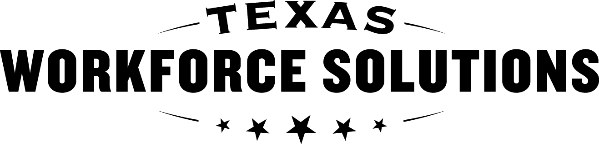 SEAL Monthly Progress Report  SEAL Monthly Progress Report  SEAL Monthly Progress Report  Instructions: Boards should begin submitting the Monthly Progress report to APPO@twc.texas.gov in May, following the Board Program Description. Boards must submit the Monthly Progress Report by the 15th of every month for the program duration.         Instructions: Boards should begin submitting the Monthly Progress report to APPO@twc.texas.gov in May, following the Board Program Description. Boards must submit the Monthly Progress Report by the 15th of every month for the program duration.         Instructions: Boards should begin submitting the Monthly Progress report to APPO@twc.texas.gov in May, following the Board Program Description. Boards must submit the Monthly Progress Report by the 15th of every month for the program duration.         Instructions: Boards should begin submitting the Monthly Progress report to APPO@twc.texas.gov in May, following the Board Program Description. Boards must submit the Monthly Progress Report by the 15th of every month for the program duration.         Workforce Development Board Name:      Workforce Development Board Name:      Workforce Development Board Name:      Workforce Development Board Name:      Month Reporting:      Month Reporting:      Month Reporting:      Month Reporting:      Participant Reporting  Participant Reporting  Participant Reporting  Participant Reporting  How many students have registered for the SEAL Program?How many students have registered for the SEAL Program?How many students have registered for the SEAL Program?How many students are participating in work readiness training?How many students are participating in work readiness training?How many students are participating in work readiness training?	How many students have completed the work readiness training?	How many students have completed the work readiness training?	How many students have completed the work readiness training?How many students have been placed at job sites?How many students have been placed at job sites?How many students have been placed at job sites?	How many students have completed at least five weeks of work experience?	How many students have completed at least five weeks of work experience?	How many students have completed at least five weeks of work experience?	Will you exceed your minimum target?	Will you exceed your minimum target?	Will you exceed your minimum target?If yes, by how many?If yes, by how many?If yes, by how many?Additional Comments  Additional Comments  Additional Comments  Additional Comments  Describe any additional comments pertaining to registration or participation in SEAL program. Describe any additional comments pertaining to registration or participation in SEAL program. Describe any additional comments pertaining to registration or participation in SEAL program. Describe any additional comments pertaining to registration or participation in SEAL program. Submitted By  Submitted By  Submitted By  Submitted By  Name of Board or Board contractor staff member:Name of Board or Board contractor staff member:Date:Date: